 VOCAL Representatives Application Form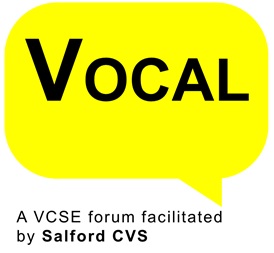 About VOCALVOCAL brings Voluntary, Community and Social Enterprise (VCSE) organisation in Salford together to ensure that their role in improving the lives of residents in the City is recognised, and that their contribution is valued and supported.  It provides a model to enable the VCSE Sector to have a strong voice and influence decision makers whilst providing a process through which representatives have a mandate to speak on behalf of the sector on various strategic partnerships within the CityAims:-To improve the lives of children, young people and families To improve health & wellbeingTo create a cleaner and greener CityTo improve community safetyTo enable a robust, engaged and influential VCSE SectorTo reduce poverty and inequalitiesThe structure is made up of the following thematic VCSE forums:-Community SafetyChildren, Young People & FamiliesInclusive CommunitiesEnvironmentalWellbeing, Health & CareLeadersName of ApplicantName of OrganisationContact Tel No:Contact E-mailMember of which VOCAL ForumNeighbourhoods 
Please circle the neighbourhood you are based in. This is the neighbourhood you will be put forward to represent if successful.
 Swinton
Eccles and Irlam
Ordsall and Claremont
 Little Hulton and Walkden
Broughton.Summary of how you meet the skills requirement of the role, in particular:-Communication SkillsInfluencing & Persuading SkillsSummary of how you meet the experience requirement of the role, in particularExperience of working/volunteering at a senior level within a VCSE organisationBuilding relationshipsReading, analysing and summarising complex documentsReasons for wanting to become a VOCAL RepresentativeSignature of Applicant